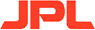 NASA JPL Construction – Potential Needs Scope Description: The NASA Jet Propulsion Laboratory is seeking Southern California based small business general contractors and specialty contractors to participate in construction and coordination activities. We are seeking contractors in both the Barstow, CA and Pasadena, CA areas. A successful general contractor will need to coordinate closely with other contractors that will be working at the site, who may have significant control over the site including security and work tasks allowable. Minimum/Mandatory Quals: Experience and capabilities in one or more of the following listed items. Please provide 3 examples of your past performance for areas you designated yes using the template on page 2,3 and 4 of the document. Valid State of California contractors license. EMR <= 1.0 is preferred. Respond Time Frame: Tuesday January 31st, 2022    In the chart below, type an “X” for each of the areas applicable to your capabilities and experience. The subcontractor shall provide support to the team, which may include, but is not limited to the following tasks:Please send to smallbusiness.programsoffice@jpl.nasa.gov Capabilities statements are also welcomed. The Small Business Programs Office will contact you to ask questions or request further information.DISCLAIMER: There is no commitment or guarantee on the part of JPL to move forward with a Request for Information (RFI) or Request for Proposal (RFP) at this time.NAICS CodeDescription Size Classification238110Concrete Foundation and Structure $16.5 Million238140Masonry Contractors $16.5 Million238120Structural Steel and Precast Concrete $16.5 Million238190Foundation, Structure, and Building Exterior $16.5 Million339950Sign Manufacturing 500 Employees238990Specialty Trade Contractors $16.5 Million238220Plumbing and HVAC$16.5 Million561621Security Systems Services $22.0 Million238910Site Preparation Contractors $16.5 Million237990Civil Engineering Construction $32.5 Million237100Utility System Construction -Scope Tasks – Past Performance Identifying/Providing: Yes  NoGeneral Contractor Concrete/MasonryMetalsThermal and Moisture ProtectionSignageFire Suppression Plumbing8.HVAC9.Electrical10. Telecommunications11.Electronic Safety and Security12.Earthwork 13.Exterior Improvements 14. Utility Site Work Past Performance Summary FormatPast Performance Summary FormatPast Performance Summary FormatPast Performance Summary FormatPast Performance Summary FormatContract Name: Contract Name: Contract Name: Contract Name: Contract Name: Business Size: Business Size: Business Size: Business Size: Business Size: Socio-Economic Status:  SB     SDB     WOSB     VOSB      SDVOSB       HUBZone        HBCU/MSI   Socio-Economic Status:  SB     SDB     WOSB     VOSB      SDVOSB       HUBZone        HBCU/MSI   Socio-Economic Status:  SB     SDB     WOSB     VOSB      SDVOSB       HUBZone        HBCU/MSI   Socio-Economic Status:  SB     SDB     WOSB     VOSB      SDVOSB       HUBZone        HBCU/MSI   Socio-Economic Status:  SB     SDB     WOSB     VOSB      SDVOSB       HUBZone        HBCU/MSI   Issuing Agency: Issuing Agency: Contract #:Contract $ Value:Contract $ Value:Period of Perf:Tier 1 (Prime) /Tier 2/ Tier 3?:Tier 1 (Prime) /Tier 2/ Tier 3?:Work location:Scheduled Start/End Dates:Scheduled Start/End Dates:Actual Start/End Dates:Actual Start/End Dates:Actual Start/End Dates:NAICS Codes: NAICS Codes: EMR Rating: EMR Rating: EMR Rating: Summarized Scope of Work – Type of Work PerformedSummarized Scope of Work – Type of Work PerformedSummarized Scope of Work – Type of Work PerformedSummarized Scope of Work – Type of Work PerformedSummarized Scope of Work – Type of Work PerformedRequirements (Check if applies)Requirements (Check if applies)Requirements (Check if applies)Requirements (Check if applies)Requirements (Check if applies)1. Licensed California contractor, insured and bondable (Please provide your Construction License Number(s)) 4. Past performance with NASA/JPL/DoD/Large Aerospace (Optional)4. Past performance with NASA/JPL/DoD/Large Aerospace (Optional)2. Three-year average Experience Modification Rating (EMR) starting 2019,2020,2022 or 2022 if applicable5. Experience with prevailing wages, all workers must be US citizens5. Experience with prevailing wages, all workers must be US citizens3. Please provide your bonding capacity6. Must be a Southern California based company 6. Must be a Southern California based company Past Performance Summary FormatPast Performance Summary FormatPast Performance Summary FormatPast Performance Summary FormatPast Performance Summary FormatPast Performance Summary FormatContract Name: Contract Name: Contract Name: Contract Name: Contract Name: Contract Name: Business Size: Business Size: Business Size: Business Size: Business Size: Business Size: Socio-Economic Status:  SB     SDB     WOSB     VOSB      SDVOSB       HUBZone        HBCU/MSI   Socio-Economic Status:  SB     SDB     WOSB     VOSB      SDVOSB       HUBZone        HBCU/MSI   Socio-Economic Status:  SB     SDB     WOSB     VOSB      SDVOSB       HUBZone        HBCU/MSI   Socio-Economic Status:  SB     SDB     WOSB     VOSB      SDVOSB       HUBZone        HBCU/MSI   Socio-Economic Status:  SB     SDB     WOSB     VOSB      SDVOSB       HUBZone        HBCU/MSI   Socio-Economic Status:  SB     SDB     WOSB     VOSB      SDVOSB       HUBZone        HBCU/MSI   Issuing Agency: Issuing Agency: Issuing Agency: Contract #:Contract $ Value:Contract $ Value:Contract $ Value:Period of Perf:Tier 1 (Prime) /Tier 2/ Tier 3?:Tier 1 (Prime) /Tier 2/ Tier 3?:Tier 1 (Prime) /Tier 2/ Tier 3?:Work location:Scheduled Start/End Dates:Scheduled Start/End Dates:Scheduled Start/End Dates:Actual Start/End Dates:Actual Start/End Dates:Actual Start/End Dates:NAICS Codes: NAICS Codes: EMR Rating: EMR Rating: EMR Rating: EMR Rating: Summarized Scope of Work – Type of Work PerformedSummarized Scope of Work – Type of Work PerformedSummarized Scope of Work – Type of Work PerformedSummarized Scope of Work – Type of Work PerformedSummarized Scope of Work – Type of Work PerformedSummarized Scope of Work – Type of Work PerformedRequirements (Check if applies)Requirements (Check if applies)Requirements (Check if applies)Requirements (Check if applies)Requirements (Check if applies)Requirements (Check if applies)1. Licensed California contractor, insured and bondable (Please provide your Construction License Number(s)) 4. Past performance with NASA/JPL/DoD/Large Aerospace (Optional)4. Past performance with NASA/JPL/DoD/Large Aerospace (Optional)2. Three-year average Experience Modification Rating (EMR) starting 2019,2020,2022 or 2022 if applicable5. Experience with prevailing wages, all workers must be US citizens5. Experience with prevailing wages, all workers must be US citizens3. Please provide your bonding capacity6. Must be a Southern California based company 6. Must be a Southern California based company Past Performance Summary FormatPast Performance Summary FormatPast Performance Summary FormatPast Performance Summary FormatPast Performance Summary FormatPast Performance Summary FormatContract Name: Contract Name: Contract Name: Contract Name: Contract Name: Contract Name: Business Size: Business Size: Business Size: Business Size: Business Size: Business Size: Socio-Economic Status:  SB     SDB     WOSB     VOSB      SDVOSB       HUBZone        HBCU/MSI   Socio-Economic Status:  SB     SDB     WOSB     VOSB      SDVOSB       HUBZone        HBCU/MSI   Socio-Economic Status:  SB     SDB     WOSB     VOSB      SDVOSB       HUBZone        HBCU/MSI   Socio-Economic Status:  SB     SDB     WOSB     VOSB      SDVOSB       HUBZone        HBCU/MSI   Socio-Economic Status:  SB     SDB     WOSB     VOSB      SDVOSB       HUBZone        HBCU/MSI   Socio-Economic Status:  SB     SDB     WOSB     VOSB      SDVOSB       HUBZone        HBCU/MSI   Issuing Agency: Issuing Agency: Issuing Agency: Contract #:Contract $ Value:Contract $ Value:Contract $ Value:Period of Perf:Tier 1 (Prime) /Tier 2/ Tier 3?:Tier 1 (Prime) /Tier 2/ Tier 3?:Tier 1 (Prime) /Tier 2/ Tier 3?:Work location:Scheduled Start/End Dates:Scheduled Start/End Dates:Scheduled Start/End Dates:Actual Start/End Dates:Actual Start/End Dates:Actual Start/End Dates:NAICS Codes: NAICS Codes: EMR Rating: EMR Rating: EMR Rating: EMR Rating: Summarized Scope of Work – Type of Work PerformedSummarized Scope of Work – Type of Work PerformedSummarized Scope of Work – Type of Work PerformedSummarized Scope of Work – Type of Work PerformedSummarized Scope of Work – Type of Work PerformedSummarized Scope of Work – Type of Work PerformedRequirements (Check if applies)Requirements (Check if applies)Requirements (Check if applies)Requirements (Check if applies)Requirements (Check if applies)Requirements (Check if applies)1. Licensed California contractor, insured and bondable (Please provide your Construction License Number(s)) 4. Past performance with NASA/JPL/DoD/Large Aerospace (Optional)4. Past performance with NASA/JPL/DoD/Large Aerospace (Optional)2. Three-year average Experience Modification Rating (EMR) starting 2019,2020,2022 or 2022 if applicable5. Experience with prevailing wages, all workers must be US citizens5. Experience with prevailing wages, all workers must be US citizens3. Please provide your bonding capacity6. Must be a Southern California based company 6. Must be a Southern California based company 